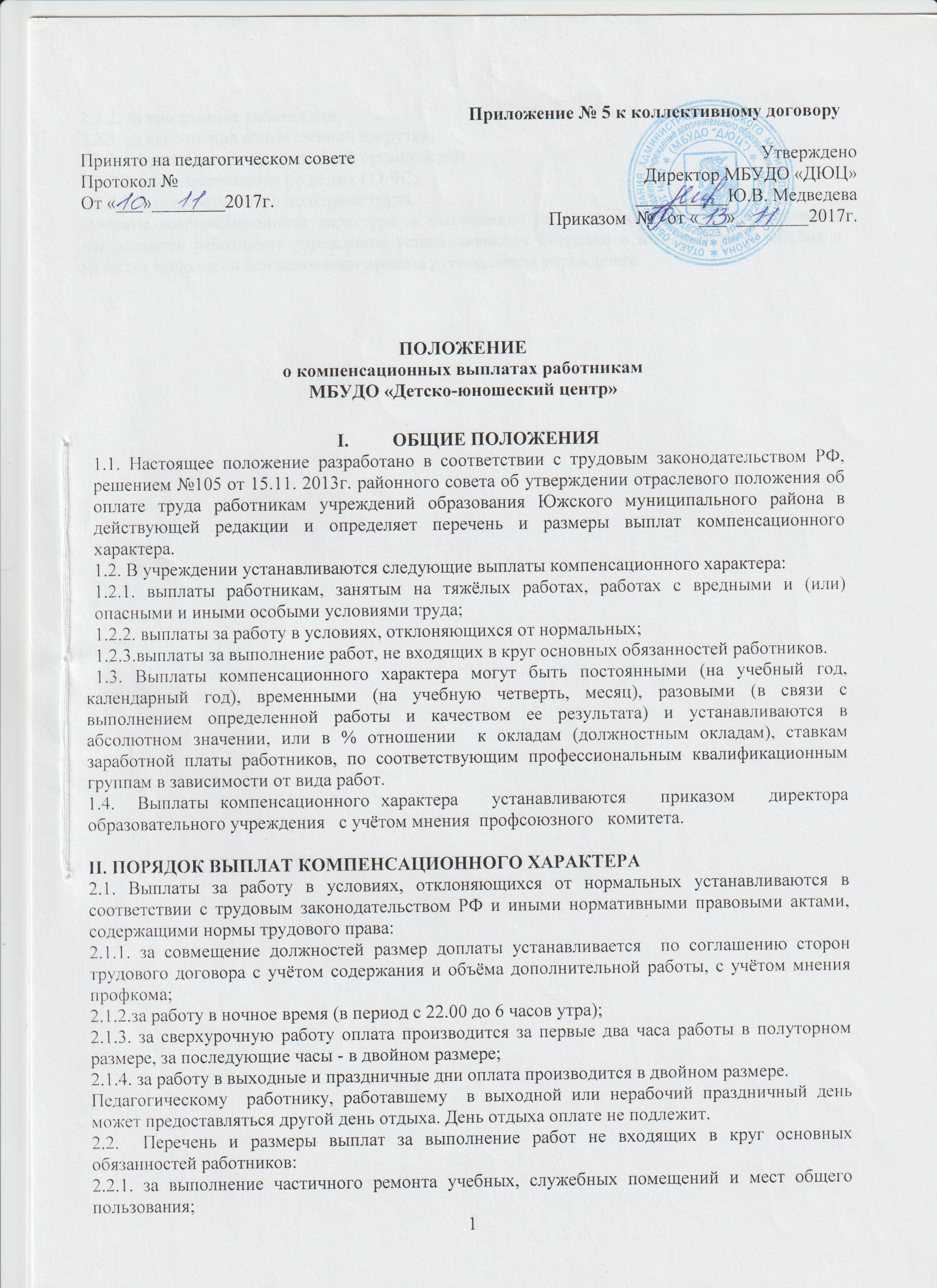 2.2.2. за заведование кабинетами;2.2.3. за исполнение общественной нагрузки:2.2.3.1. председателя профсоюзной организации;2.2.3.2. уполномоченного по делам ГО ЧС;2.2.3.3. уполномоченного по охране труда.Доплаты компенсационного характера за выполнение работ не входящих в круг основных обязанностей работников учреждения устанавливаются ежегодно в зависимости от объёма и качества выполнения на основании приказа руководителя учреждения.